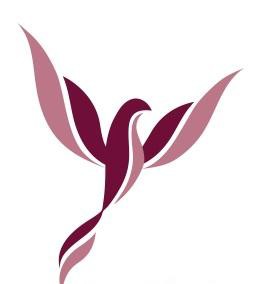 Business and Economics TeacherPay Range – dependent upon experienceRequired for February 2024Why Legra Academy Trust? We provide top quality, high impact early years, primary and secondary education in the county of Essex. We currently manage two academies in the Southend-on-Sea area: Belfairs Academy and Darlinghurst Academy. We are responsible for approximately 2000 young people from nursery to age 19 and employ around 250 staff. Each of our academies is fully committed to achieving excellence for the benefit of all our students’, staff and the wider community. Our motto is ‘Shaping the Future Together’ and we really mean it – so why don’t you come and help us achieve it? You can find out more about us at www.legraacademytrust.org.ukAn opportunity has presented itself for a professional to be part of an established team excited about teaching students who are enthusiastic about their career aspirations.Are you starting in your teaching career and seeking development? Or are you an experienced practitioner who is still committed in delivering outstanding student outcomes.You will, together with the team contribute to an innovative curriculum that deliver student centred outcomes.Do you have a real passion for Business and Economics that inspires students?This is your opportunity!We welcome applications from a practitioner who can demonstrate their passion and expertise in supporting student centred outcomes.If you feel that this could be the exciting opportunity and career advancement or change you are seeking and would like to find out more please apply toemma.lipscombe@belfairsacademy.org.uk Legra Academy Trust is committed to safeguarding and promoting the welfare of children and young people and expects all staff and volunteers to share this commitment. Following safer recruitment procedures, this appointment will be subject to an enhanced disclosure from the Disclosure Barring Service and satisfactory references.   Belfairs Academy is an equal opportunities employer and we are committed to positive employment policies to promote equal opportunity in employment.Additionally as part of your application we request that you also provide a statement (approximately 2 sides of A4) detailing what you will bring to the position and how you will contribute to the success of the Department.